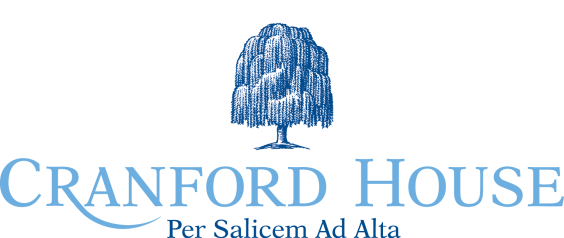 EXAM INVIGILATORKey duties and responsibilities:This job description is a guide to the duties you will be expected to perform.Under the direction of the Examination Officer to take responsibility for the conduct of a particular examination session in the presence of candidates.To ensure, at all times the safe custody of question and answer papers and other Examination materials.To ensure that examination rooms are adequately prepared for examination purposes, and ready to admit candidates at a scheduled time.To ensure that all rules and regulations relating to the conduct of examinations are strictly applied and followed.To ensure adherence to all exam board regulations and school procedures and taking appropriate action to resolve difficulties as they arise. i.e. understanding of the JCQ standardsTo deal with any emergencies which arise during the examination and inform the Examination Officer as soon as possible.To ensure that disturbances are kept to a minimum and maintain quiet at all times in the area outside the examination room.To identify appropriate exits for candidates/invigilators in the event of a fire alarm sounding.To attend training and inductionAny associated duties that may be assigned by the Examination Officer.Benefits:£10.50 per hourFree lunches during examination period Training and development